FRUCTUL ȘI SĂMÂNȚAFRUCTUL:Specific angiospermelor;Asigură protecția și răspândirea semințelor;Majoritatea fructelor se formează din ovarul pistilului, dar la unele fructe participă și alte elemente florale (ex. receptaculul). Aceste fructe se numesc FRUCTE FALSE (mărul, para, gutuia, căpșuna).		După consistență, fructele pot fi:CĂRNOASE: baca (măr, roșie, struguri)                  drupa (cireașa, pruna, caisa)USCATE: capsula (mac, bumbac)              păstaie (mazăre, fasole)              achenă (floarea-soarelui)              cariopsă (grâu, porumb)După modul de răspândire al semințelor:FRUCTE DEHISCENTE : se deschid la maturitate (ex : nuca)FRUCTE INDEHISCENTE : nu se deschid la maturitate (ex : măr)SĂMÂNȚA:Se formează în urma fecundației, din ovule;Este formată din:TEGUMENT: înveliș protector;EMBRION: viitoarea plantă, formată din rădăciniță, tulpiniță și muguraș;COTILEDOANE: unul sau două la număr, conțin substanțele hrănitoare necesare plantei, până la formarea primelor frunze;	TEMA ACASĂ: EXERCIȚII – pag. 95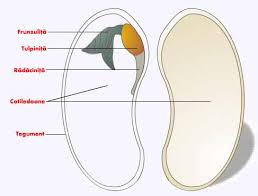 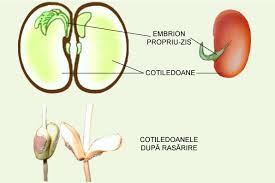 